Отчет о реализации муниципальной программы"УПРАВЛЕНИЕ МУНИЦИПАЛЬНЫМИ ФИНАНСАМИ И МУНИЦИПАЛЬНЫМ ДОЛГОМ МУНИЦИПАЛЬНОГО РАЙОНА   МЕЛЕУЗОВСКИЙ РАЙОН РЕСПУБЛИКИ БАШКОРТОСТАН НА 2016-2021 годы "За 2022 год   (отчетный период)Ответственный исполнитель муниципальной программы: _ Финансовое управление Администрации муниципального района Мелеузовский район Республики Башкортостан 1. Отчет о достигнутых значениях целевых индикаторов и показателей эффективности реализации муниципальной программыОтчет о расходах на реализацию муниципальной программы за счет всех источников ее финансового обеспеченияОтчет о выполнении мероприятий муниципальной программыПояснительная записка к отчету о ходе реализации и об оценке эффективности реализации муниципальной программы«Управление муниципальными финансами и муниципальным долгом муниципального района Мелеузовский район Республики Башкортостан на 2022 – 2027 годы»(за 2022 год)1. Итоги достижения целей, задач и плановых значений показателей муниципальной программы.          Муниципальная программа утверждена Постановлением главы Администрации муниципального района Мелеузовский район Республики Башкортостан от 22 ноября 2021 года № 1338 (с последующими изменениями).          В рамках реализации установленных целей муниципальной программы в отчетном периоде решались следующие задачи:- организовать работу по повышению качества администрирования доходов бюджета и совершенствованию налогового законодательства муниципального района Мелеузовский район Республики Башкортостан;- создать условия для развития потенциала муниципального управления системой общественных финансов в муниципальном районе Мелеузовский район Республики Башкортостан;-  поддержать устойчивое исполнение бюджетов поселений муниципального района Мелеузовский район Республики Башкортостан-  обеспечить организацию и осуществление контроля в финансово-бюджетной сфере и в сфере закупок;- обеспечить эффективное управление муниципальным долгом муниципального района Мелеузовский район Республики Башкортостан;- организовать централизацию бухгалтерского учета муниципальных учреждений.           Достижение цели и задач муниципальной программы осуществляется за счет выполнения разработанных целевых индикаторов и показателей, которые отражены в Паспорте муниципальной программы, а также в отчете о реализации муниципальной программы за 2022 год.Таблица 1ПАРАМЕТРЫдостижения плановых значений целевых индикаторов и показателей муниципальной программы (подпрограмм)Финансовое обеспечение муниципальной программы.Объем финансового обеспечения муниципальной программы в 2022 году в соответствии со сводной бюджетной росписью по состоянию на 31 декабря 2022 года составил 148 549,2 тыс. рублей, из них за счет средств бюджета муниципального района Мелеузовский район Республики Башкортостан (далее – бюджета муниципального района) – 148 549,2 тыс. рублей.По итогам 2022 года суммарный объем кассовых расходов по муниципальной программе составил 147 905,7 тыс. рублей или 99, 65 % от объема финансового обеспечения.Данные отражены в п.2 «Отчет о расхождении на реализацию муниципальной программы за счет всех источников ее финансового обеспечения» отчет о реализации муниципальной программы за 2022 год. Выполнение мероприятий муниципальной программы.Муниципальная программа включает в себя реализацию 6 основных мероприятия:- основное мероприятие №1 «Стимулирование роста доходов бюджета муниципального района Мелеузовский район Республики Башкортостан»;- основное мероприятие №2 «Организация составления и исполнения бюджета муниципального района Мелеузовский район Республики Башкортостан на очередной финансовый год и плановый период, формирование отчетности об исполнении бюджета муниципального образования»;- основное мероприятие №3 «Осуществление мер финансовой поддержки бюджетов поселений муниципального района Мелеузовский район Республики Башкортостан, направленных на обеспечение их сбалансированности и повышение уровня бюджетной обеспеченности»;- основное мероприятие №4 «Организация контроля в финансово-бюджетной сфере и в сфере закупок»;- основное мероприятие №5 «Управление муниципальным долгом»;-основное мероприятие №6 «Организация работы по централизации бухгалтерского учета»Таблица 2ПАРАМЕТРЫ выполнения мероприятий муниципальной программы4. Оценка эффективности реализации муниципальной программы.Интерпретируются итоги оценки эффективности реализации муниципальной программы, приводятся предложения по дальнейшей корректировке муниципальной программы (заполняется таблица 3).Таблица 3Оценка эффективности реализации муниципальной программы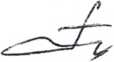 Заместитель главы Администрации- начальник Финансового управленияГ.Н. Гончаренко№п/пНаименование целевого индикатора и показателя муниципальной программыЕдинцаВектор достижимости целевого индикатора ипоказателя(положительный/отрицательный)Значения целевого индикатора и показателя муниципальной программыЗначения целевого индикатора и показателя муниципальной программыЗначения целевого индикатора и показателя муниципальной программыАбсолютное отклонение фактического значения целевого индикатора и показателя муниципальной программы от его планового значенияАбсолютное отклонение фактического значения целевого индикатора и показателя муниципальной программы от его планового значенияОтносительное отклонение фактического значения целевого индикатора и показателя муниципальной программы от его планового значения, %Относительное отклонение фактического значения целевого индикатора и показателя муниципальной программы от его планового значения, %Обоснование отклонения значения целевого индикатора и показателя муниципальной программы на конец отчетного периодаОбоснование отклонения значения целевого индикатора и показателя муниципальной программы на конец отчетного периодаСтатус целевого индикатора и показателя муниципальной программы (достигнут/ не достигнут/данные обоснованно отсутствуют)Статус целевого индикатора и показателя муниципальной программы (достигнут/ не достигнут/данные обоснованно отсутствуют)Наличие риска недостижения планового значения целевого индикатора и показателя (да/нет)Наличие риска недостижения планового значения целевого индикатора и показателя (да/нет)№п/пНаименование целевого индикатора и показателя муниципальной программыЕдинцаВектор достижимости целевого индикатора ипоказателя(положительный/отрицательный)план на текущий годФактическое (оценочное) значение на конец отчетного периодаФактическое (оценочное) значение на конец отчетного периодаАбсолютное отклонение фактического значения целевого индикатора и показателя муниципальной программы от его планового значенияАбсолютное отклонение фактического значения целевого индикатора и показателя муниципальной программы от его планового значенияОтносительное отклонение фактического значения целевого индикатора и показателя муниципальной программы от его планового значения, %Относительное отклонение фактического значения целевого индикатора и показателя муниципальной программы от его планового значения, %Обоснование отклонения значения целевого индикатора и показателя муниципальной программы на конец отчетного периодаОбоснование отклонения значения целевого индикатора и показателя муниципальной программы на конец отчетного периодаСтатус целевого индикатора и показателя муниципальной программы (достигнут/ не достигнут/данные обоснованно отсутствуют)Статус целевого индикатора и показателя муниципальной программы (достигнут/ не достигнут/данные обоснованно отсутствуют)Наличие риска недостижения планового значения целевого индикатора и показателя (да/нет)Наличие риска недостижения планового значения целевого индикатора и показателя (да/нет)123456677889910101111Муниципальная программа («Управление муниципальными финансами и муниципальным долгом муниципального района Мелеузовский район Республики Башкортостан»)Муниципальная программа («Управление муниципальными финансами и муниципальным долгом муниципального района Мелеузовский район Республики Башкортостан»)Муниципальная программа («Управление муниципальными финансами и муниципальным долгом муниципального района Мелеузовский район Республики Башкортостан»)Муниципальная программа («Управление муниципальными финансами и муниципальным долгом муниципального района Мелеузовский район Республики Башкортостан»)Муниципальная программа («Управление муниципальными финансами и муниципальным долгом муниципального района Мелеузовский район Республики Башкортостан»)Муниципальная программа («Управление муниципальными финансами и муниципальным долгом муниципального района Мелеузовский район Республики Башкортостан»)Муниципальная программа («Управление муниципальными финансами и муниципальным долгом муниципального района Мелеузовский район Республики Башкортостан»)Муниципальная программа («Управление муниципальными финансами и муниципальным долгом муниципального района Мелеузовский район Республики Башкортостан»)Муниципальная программа («Управление муниципальными финансами и муниципальным долгом муниципального района Мелеузовский район Республики Башкортостан»)Муниципальная программа («Управление муниципальными финансами и муниципальным долгом муниципального района Мелеузовский район Республики Башкортостан»)Муниципальная программа («Управление муниципальными финансами и муниципальным долгом муниципального района Мелеузовский район Республики Башкортостан»)Муниципальная программа («Управление муниципальными финансами и муниципальным долгом муниципального района Мелеузовский район Республики Башкортостан»)Муниципальная программа («Управление муниципальными финансами и муниципальным долгом муниципального района Мелеузовский район Республики Башкортостан»)Муниципальная программа («Управление муниципальными финансами и муниципальным долгом муниципального района Мелеузовский район Республики Башкортостан»)Муниципальная программа («Управление муниципальными финансами и муниципальным долгом муниципального района Мелеузовский район Республики Башкортостан»)Муниципальная программа («Управление муниципальными финансами и муниципальным долгом муниципального района Мелеузовский район Республики Башкортостан»)Муниципальная программа («Управление муниципальными финансами и муниципальным долгом муниципального района Мелеузовский район Республики Башкортостан»)1.1.1Объем налоговых и неналоговых доходов консолидированного бюджета муниципального района Мелеузовский район Республики Башкортостанмлн. руб.положительный900,0900,01009,31009,3109,3109,3112,14112,14Прирост за счет увеличения поступления от НДФЛ Прирост за счет увеличения поступления от НДФЛ достигнутдостигнут1.1.2Прирост объемов налоговых и неналоговых доходов консолидированного бюджета муниципального района Мелеузовский район Республики Башкортостан в сопоставимых условиях, %%положительный3,03,010,110,17,17,1336,7336,7За счет увеличение поступлений налоговых и неналоговых доходовЗа счет увеличение поступлений налоговых и неналоговых доходовдостигнутдостигнут2.1.1Рейтинг муниципального района Мелеузовский район Республики Башкортостан среди муниципальных районов Республики Башкортостан по качеству управления муниципальными финансами (по оценке Министерства финансов Республики Башкортостан)Степень качестваположительный=> II=> IIII00100100--достигнутдостигнут2.1.2Соблюдение установленных законодательством Российской Федерации требований к бюджету муниципального района Мелеузовский район Республики Башкортостан и отчетности о его исполненииДа/нет (1/0)положительный111100100100--достигнутдостигнут2.1.3Доля расходов бюджета муниципального района Мелеузовский район Республики Башкортостан, формируемых в рамках муниципальных программ, в общем объеме расходов бюджета муниципального района Мелеузовский район Республики Башкортостан%положительный10010010010000100100--достигнутдостигнут3.1.1Доля бюджетов муниципальных образований муниципального района Мелеузовский район Республики Башкортостан с уровнем бюджетной обеспеченности выше среднего по муниципальному району%положительный35,335,335,335,300100100--достигнутдостигнут4.1.1Результативность контрольных мероприятий внутреннему муниципальному финансовому контролю %положительный60601001004040166,66166,66По 18 проведенным проверкам установлены финансовые и не финансовые нарушения  По 18 проведенным проверкам установлены финансовые и не финансовые нарушения  достигнут достигнут 4.1.2Выполнение планов контрольных мероприятий%положительный10010010010000100100--достигнутдостигнут5.1.1Отношение муниципального долга муниципального района Мелеузовский район Республики Башкортостан к общему годовому объему доходов бюджета муниципального района Мелеузовский район Республики Башкортостан без учета объема безвозмездных поступлений%положительный000000100100--достигнутдостигнут5.1.2Просроченная задолженность по долговым обязательствам муниципального района Мелеузовский район Республики Башкортостан район Республики Башкортостантыс.рубположительный000000100100--достигнутдостигнут6.1.1Доля муниципальных учреждений, бюджетный (бухгалтерский) учет которых осуществляют МКУ Централизованная бухгалтерия муниципального района Мелеузовский район Республики Башкортостан и МКУ Централизованная бухгалтерия образовательных учреждений муниципального района Мелеузовский район Республики Башкортостан, к общему количеству муниципальных учреждений%положительный93,993,994,194,10,20,2100,2100,2--достигнутдостигнут№п/пНаименование муниципальной программы (подпрограммы, основного мероприятия, регионального проекта, приоритетного проекта Республики Башкортостан, мероприятия)Источник финансового обеспеченияОбъем финансового обеспечения муниципальной программы, тыс. рублейОбъем финансового обеспечения муниципальной программы, тыс. рублейОтношение освоенных средств к предусмотренному объему на текущий год, %Отношение освоенных средств к предусмотренному объему на текущий год, %№п/пНаименование муниципальной программы (подпрограммы, основного мероприятия, регионального проекта, приоритетного проекта Республики Башкортостан, мероприятия)Источник финансового обеспеченияпредусмотрено на реализацию муниципальной программы в текущем годуосвоено за отчетный периодОтношение освоенных средств к предусмотренному объему на текущий год, %Отношение освоенных средств к предусмотренному объему на текущий год, %1234566Муниципальная программа "Управление муниципальными финансами и муниципальным долгом муниципального района Мелеузовский район Республики Башкортостан"Всего, в том числе:148 549,2147 905,799,5799,57Муниципальная программа "Управление муниципальными финансами и муниципальным долгом муниципального района Мелеузовский район Республики Башкортостан"бюджет Республики БашкортостанМуниципальная программа "Управление муниципальными финансами и муниципальным долгом муниципального района Мелеузовский район Республики Башкортостан"федеральный бюджетМуниципальная программа "Управление муниципальными финансами и муниципальным долгом муниципального района Мелеузовский район Республики Башкортостан"местный бюджет148 548,2147 905,7147 905,799,57Муниципальная программа "Управление муниципальными финансами и муниципальным долгом муниципального района Мелеузовский район Республики Башкортостан"внебюджетные источники1Основное мероприятие1: стимулирование роста доходов бюджета муниципального района Мелеузовский район Республики БашкортостанВсего, в том числе:1Основное мероприятие1: стимулирование роста доходов бюджета муниципального района Мелеузовский район Республики Башкортостанбюджет Республики Башкортостан1Основное мероприятие1: стимулирование роста доходов бюджета муниципального района Мелеузовский район Республики Башкортостанфедеральный бюджет1Основное мероприятие1: стимулирование роста доходов бюджета муниципального района Мелеузовский район Республики Башкортостанместный бюджет1Основное мероприятие1: стимулирование роста доходов бюджета муниципального района Мелеузовский район Республики Башкортостанвнебюджетные источники1.1Мероприятие 1: актуализация комплексного плана мероприятий по увеличению поступлений налоговых и неналоговых доходов бюджета муниципального района Мелеузовский район Республики Башкортостан.Всего, в том числе:1.1Мероприятие 1: актуализация комплексного плана мероприятий по увеличению поступлений налоговых и неналоговых доходов бюджета муниципального района Мелеузовский район Республики Башкортостан.бюджет Республики Башкортостан1.1Мероприятие 1: актуализация комплексного плана мероприятий по увеличению поступлений налоговых и неналоговых доходов бюджета муниципального района Мелеузовский район Республики Башкортостан.федеральный бюджет1.1Мероприятие 1: актуализация комплексного плана мероприятий по увеличению поступлений налоговых и неналоговых доходов бюджета муниципального района Мелеузовский район Республики Башкортостан.местный бюджет 1.2Мероприятие 2: организация системы мониторинга крупнейших налогоплательщиков муниципального района Мелеузовский район Республики Башкортостан Всего, в том числе:1.2Мероприятие 2: организация системы мониторинга крупнейших налогоплательщиков муниципального района Мелеузовский район Республики Башкортостан бюджет Республики Башкортостан1.2Мероприятие 2: организация системы мониторинга крупнейших налогоплательщиков муниципального района Мелеузовский район Республики Башкортостан федеральный бюджет1.2Мероприятие 2: организация системы мониторинга крупнейших налогоплательщиков муниципального района Мелеузовский район Республики Башкортостан местный бюджет 1.3Мероприятие 3: проведение анализа информации о предоставленных и об установлении новых налоговых льгот с учетом выпадающих доходов по показателям бюджетной, социальной и экономической эффективностиВсего, в том числе:1.3Мероприятие 3: проведение анализа информации о предоставленных и об установлении новых налоговых льгот с учетом выпадающих доходов по показателям бюджетной, социальной и экономической эффективностибюджет Республики Башкортостан1.3Мероприятие 3: проведение анализа информации о предоставленных и об установлении новых налоговых льгот с учетом выпадающих доходов по показателям бюджетной, социальной и экономической эффективностифедеральный бюджет1.3Мероприятие 3: проведение анализа информации о предоставленных и об установлении новых налоговых льгот с учетом выпадающих доходов по показателям бюджетной, социальной и экономической эффективностиместный бюджет 1.4Мероприятие 4: ведение реестра налоговых расходов бюджета муниципального района Мелеузовский район Республики БашкортостанВсего, в том числе:1.4Мероприятие 4: ведение реестра налоговых расходов бюджета муниципального района Мелеузовский район Республики Башкортостанбюджет Республики Башкортостан1.4Мероприятие 4: ведение реестра налоговых расходов бюджета муниципального района Мелеузовский район Республики Башкортостанфедеральный бюджет1.4Мероприятие 4: ведение реестра налоговых расходов бюджета муниципального района Мелеузовский район Республики Башкортостанместный бюджет 2Основное мероприятие 2: организация составления и исполнения бюджета муниципального района Мелеузовский район Республики Башкортостан на очередной финансовый год и плановый период, формирование отчетности об исполнении бюджета муниципального образованияВсего, в том числе:21 715,021 481,721 481,798,932Основное мероприятие 2: организация составления и исполнения бюджета муниципального района Мелеузовский район Республики Башкортостан на очередной финансовый год и плановый период, формирование отчетности об исполнении бюджета муниципального образованиябюджет Республики Башкортостан2Основное мероприятие 2: организация составления и исполнения бюджета муниципального района Мелеузовский район Республики Башкортостан на очередной финансовый год и плановый период, формирование отчетности об исполнении бюджета муниципального образованияфедеральный бюджет2Основное мероприятие 2: организация составления и исполнения бюджета муниципального района Мелеузовский район Республики Башкортостан на очередной финансовый год и плановый период, формирование отчетности об исполнении бюджета муниципального образованияместный бюджет 21 715,021 481,721 481,798,932.1Мероприятие 1 :  доведение до ответственных исполнителей муниципальных программ муниципального района Мелеузовский район Республики Башкортостан предельных объемов расходов на реализацию этих программВсего, в том числе:2.1Мероприятие 1 :  доведение до ответственных исполнителей муниципальных программ муниципального района Мелеузовский район Республики Башкортостан предельных объемов расходов на реализацию этих программбюджет Республики Башкортостан2.1Мероприятие 1 :  доведение до ответственных исполнителей муниципальных программ муниципального района Мелеузовский район Республики Башкортостан предельных объемов расходов на реализацию этих программфедеральный бюджет2.1Мероприятие 1 :  доведение до ответственных исполнителей муниципальных программ муниципального района Мелеузовский район Республики Башкортостан предельных объемов расходов на реализацию этих программместный бюджет 2.2Мероприятие 2 :  организация исполнения бюджета муниципального района Мелеузовский район Республики Башкортостан на основе сводной бюджетной росписиВсего, в том числе:21 715,021 481,721 481,798,932.2Мероприятие 2 :  организация исполнения бюджета муниципального района Мелеузовский район Республики Башкортостан на основе сводной бюджетной росписибюджет Республики Башкортостан2.2Мероприятие 2 :  организация исполнения бюджета муниципального района Мелеузовский район Республики Башкортостан на основе сводной бюджетной росписифедеральный бюджет2.2Мероприятие 2 :  организация исполнения бюджета муниципального района Мелеузовский район Республики Башкортостан на основе сводной бюджетной росписиместный бюджет 21 715,021 481,721 481,798,932.3Мероприятие 3 :   доведение предельных объемов финансирования до главных распорядителей средств бюджета муниципального района Мелеузовский район Республики БашкортостанВсего, в том числе:2.3Мероприятие 3 :   доведение предельных объемов финансирования до главных распорядителей средств бюджета муниципального района Мелеузовский район Республики Башкортостанбюджет Республики Башкортостан2.3Мероприятие 3 :   доведение предельных объемов финансирования до главных распорядителей средств бюджета муниципального района Мелеузовский район Республики Башкортостанфедеральный бюджет2.3Мероприятие 3 :   доведение предельных объемов финансирования до главных распорядителей средств бюджета муниципального района Мелеузовский район Республики Башкортостанместный бюджет 2.4Мероприятие 4 : организация исполнения бюджета муниципального района Мелеузовский район Республики Башкортостан  через лицевые счета для учета операций по исполнению расходов бюджета муниципального района Мелеузовский район Республики БашкортостанВсего, в том числе:2.4Мероприятие 4 : организация исполнения бюджета муниципального района Мелеузовский район Республики Башкортостан  через лицевые счета для учета операций по исполнению расходов бюджета муниципального района Мелеузовский район Республики Башкортостанбюджет Республики Башкортостан2.4Мероприятие 4 : организация исполнения бюджета муниципального района Мелеузовский район Республики Башкортостан  через лицевые счета для учета операций по исполнению расходов бюджета муниципального района Мелеузовский район Республики Башкортостанфедеральный бюджет2.4Мероприятие 4 : организация исполнения бюджета муниципального района Мелеузовский район Республики Башкортостан  через лицевые счета для учета операций по исполнению расходов бюджета муниципального района Мелеузовский район Республики Башкортостанместный бюджет 2.5Мероприятие 5 : составление и ведение кассового плана исполнения бюджета муниципального района Мелеузовский район Республики Башкортостан  Всего, в том числе:2.5Мероприятие 5 : составление и ведение кассового плана исполнения бюджета муниципального района Мелеузовский район Республики Башкортостан  бюджет Республики Башкортостан2.5Мероприятие 5 : составление и ведение кассового плана исполнения бюджета муниципального района Мелеузовский район Республики Башкортостан  федеральный бюджет2.5Мероприятие 5 : составление и ведение кассового плана исполнения бюджета муниципального района Мелеузовский район Республики Башкортостан  местный бюджет 2.6Мероприятие 6 :обеспечение исполнения судебных актов, предусматривающих обращение взыскания на средства бюджета муниципального района Мелеузовский район Республики Башкортостан по денежным обязательствам казенных учреждений муниципального района Мелеузовский район Республики Башкортостан, и мировых соглашений по возмещению вреда, причиненного в результате незаконных действий (бездействия) органов муниципальной власти (муниципальных органов) муниципального района Мелеузовский район Республики Башкортостан либо должностных лиц этих органов, а также в результате деятельности казенных учреждений муниципального района Мелеузовский район Республики БашкортостанВсего, в том числе:2.6Мероприятие 6 :обеспечение исполнения судебных актов, предусматривающих обращение взыскания на средства бюджета муниципального района Мелеузовский район Республики Башкортостан по денежным обязательствам казенных учреждений муниципального района Мелеузовский район Республики Башкортостан, и мировых соглашений по возмещению вреда, причиненного в результате незаконных действий (бездействия) органов муниципальной власти (муниципальных органов) муниципального района Мелеузовский район Республики Башкортостан либо должностных лиц этих органов, а также в результате деятельности казенных учреждений муниципального района Мелеузовский район Республики Башкортостанбюджет Республики Башкортостан2.6Мероприятие 6 :обеспечение исполнения судебных актов, предусматривающих обращение взыскания на средства бюджета муниципального района Мелеузовский район Республики Башкортостан по денежным обязательствам казенных учреждений муниципального района Мелеузовский район Республики Башкортостан, и мировых соглашений по возмещению вреда, причиненного в результате незаконных действий (бездействия) органов муниципальной власти (муниципальных органов) муниципального района Мелеузовский район Республики Башкортостан либо должностных лиц этих органов, а также в результате деятельности казенных учреждений муниципального района Мелеузовский район Республики Башкортостанфедеральный бюджет2.6Мероприятие 6 :обеспечение исполнения судебных актов, предусматривающих обращение взыскания на средства бюджета муниципального района Мелеузовский район Республики Башкортостан по денежным обязательствам казенных учреждений муниципального района Мелеузовский район Республики Башкортостан, и мировых соглашений по возмещению вреда, причиненного в результате незаконных действий (бездействия) органов муниципальной власти (муниципальных органов) муниципального района Мелеузовский район Республики Башкортостан либо должностных лиц этих органов, а также в результате деятельности казенных учреждений муниципального района Мелеузовский район Республики Башкортостанместный бюджет 2.7Мероприятие 7: проведение и учет кассовых операций бюджетных и автономных учреждений муниципального района Мелеузовский район Республики БашкортостанВсего, в том числе:2.7Мероприятие 7: проведение и учет кассовых операций бюджетных и автономных учреждений муниципального района Мелеузовский район Республики Башкортостанбюджет Республики Башкортостан2.7Мероприятие 7: проведение и учет кассовых операций бюджетных и автономных учреждений муниципального района Мелеузовский район Республики Башкортостанфедеральный бюджет2.7Мероприятие 7: проведение и учет кассовых операций бюджетных и автономных учреждений муниципального района Мелеузовский район Республики Башкортостанместный бюджет 2.8Мероприятие 8: качественное формирование бюджетной отчетности и сводной бухгалтерской отчетности бюджетных и автономных учреждений муниципального района Мелеузовский район Республики Башкортостан и представление этой отчетности в Федеральное казначействоВсего, в том числе:2.8Мероприятие 8: качественное формирование бюджетной отчетности и сводной бухгалтерской отчетности бюджетных и автономных учреждений муниципального района Мелеузовский район Республики Башкортостан и представление этой отчетности в Федеральное казначействобюджет Республики Башкортостан2.8Мероприятие 8: качественное формирование бюджетной отчетности и сводной бухгалтерской отчетности бюджетных и автономных учреждений муниципального района Мелеузовский район Республики Башкортостан и представление этой отчетности в Федеральное казначействофедеральный бюджет2.8Мероприятие 8: качественное формирование бюджетной отчетности и сводной бухгалтерской отчетности бюджетных и автономных учреждений муниципального района Мелеузовский район Республики Башкортостан и представление этой отчетности в Федеральное казначействоместный бюджет 2.9Мероприятие 9 :    совершенствование системы оценки качества финансового менеджмента главных распорядителей бюджетных средств, обеспечение полноты системы показателей качества финансового менеджментаВсего, в том числе:2.9Мероприятие 9 :    совершенствование системы оценки качества финансового менеджмента главных распорядителей бюджетных средств, обеспечение полноты системы показателей качества финансового менеджментабюджет Республики Башкортостан2.9Мероприятие 9 :    совершенствование системы оценки качества финансового менеджмента главных распорядителей бюджетных средств, обеспечение полноты системы показателей качества финансового менеджментафедеральный бюджет2.9Мероприятие 9 :    совершенствование системы оценки качества финансового менеджмента главных распорядителей бюджетных средств, обеспечение полноты системы показателей качества финансового менеджментаместный бюджет 3Основное мероприятие 3: осуществление мер финансовой поддержки бюджетов поселений муниципального района Мелеузовский район Республики Башкортостан, направленных на обеспечение их сбалансированности и повышение уровня бюджетной обеспеченностиВсего, в том числе:87 147,987 147,987 147,91003Основное мероприятие 3: осуществление мер финансовой поддержки бюджетов поселений муниципального района Мелеузовский район Республики Башкортостан, направленных на обеспечение их сбалансированности и повышение уровня бюджетной обеспеченностибюджет Республики Башкортостан3Основное мероприятие 3: осуществление мер финансовой поддержки бюджетов поселений муниципального района Мелеузовский район Республики Башкортостан, направленных на обеспечение их сбалансированности и повышение уровня бюджетной обеспеченностифедеральный бюджет3Основное мероприятие 3: осуществление мер финансовой поддержки бюджетов поселений муниципального района Мелеузовский район Республики Башкортостан, направленных на обеспечение их сбалансированности и повышение уровня бюджетной обеспеченностиместный бюджет 87 147,987 147,987 147,91003.1Мероприятие 1 : предоставление дотации местным бюджетам на выравнивание бюджетной обеспеченности  Всего, в том числе:87 147,987 147,987 147,93.1Мероприятие 1 : предоставление дотации местным бюджетам на выравнивание бюджетной обеспеченности  бюджет Республики Башкортостан1003.1Мероприятие 1 : предоставление дотации местным бюджетам на выравнивание бюджетной обеспеченности  федеральный бюджет3.1Мероприятие 1 : предоставление дотации местным бюджетам на выравнивание бюджетной обеспеченности  местный бюджет 87 147,987 147,987 147,91004Основное мероприятие 4: организация контроля в финансово-бюджетной сфере и в сфере закупок Всего, в том числе:4Основное мероприятие 4: организация контроля в финансово-бюджетной сфере и в сфере закупок бюджет Республики Башкортостан4Основное мероприятие 4: организация контроля в финансово-бюджетной сфере и в сфере закупок федеральный бюджет4Основное мероприятие 4: организация контроля в финансово-бюджетной сфере и в сфере закупок местный бюджет 4.1Мероприятие 1: обеспечение правомерного, результативного и экономного использования средств бюджета муниципального района Мелеузовский район Республики Башкортостан в соответствии с бюджетным законодательством, законодательными и иными нормативными правовыми актами о контрактной системе в сфере закупок товаров, работ, услуг для обеспечения нужд муниципального района Мелеузовский район Республики БашкортостанВсего, в том числе:4.1Мероприятие 1: обеспечение правомерного, результативного и экономного использования средств бюджета муниципального района Мелеузовский район Республики Башкортостан в соответствии с бюджетным законодательством, законодательными и иными нормативными правовыми актами о контрактной системе в сфере закупок товаров, работ, услуг для обеспечения нужд муниципального района Мелеузовский район Республики Башкортостанбюджет Республики Башкортостан4.1Мероприятие 1: обеспечение правомерного, результативного и экономного использования средств бюджета муниципального района Мелеузовский район Республики Башкортостан в соответствии с бюджетным законодательством, законодательными и иными нормативными правовыми актами о контрактной системе в сфере закупок товаров, работ, услуг для обеспечения нужд муниципального района Мелеузовский район Республики Башкортостанфедеральный бюджет4.1Мероприятие 1: обеспечение правомерного, результативного и экономного использования средств бюджета муниципального района Мелеузовский район Республики Башкортостан в соответствии с бюджетным законодательством, законодательными и иными нормативными правовыми актами о контрактной системе в сфере закупок товаров, работ, услуг для обеспечения нужд муниципального района Мелеузовский район Республики Башкортостанместный бюджет 5Основное мероприятие 5: управление муниципальным долгом Всего, в том числе:5Основное мероприятие 5: управление муниципальным долгом бюджет Республики Башкортостан5Основное мероприятие 5: управление муниципальным долгом федеральный бюджет5Основное мероприятие 5: управление муниципальным долгом местный бюджет 5.1Мероприятие 1: обслуживание муниципального долга муниципального района Мелеузовский район Республики БашкортостанВсего, в том числе:5.1Мероприятие 1: обслуживание муниципального долга муниципального района Мелеузовский район Республики Башкортостанбюджет Республики Башкортостан5.1Мероприятие 1: обслуживание муниципального долга муниципального района Мелеузовский район Республики Башкортостанфедеральный бюджет5.1Мероприятие 1: обслуживание муниципального долга муниципального района Мелеузовский район Республики Башкортостанместный бюджет 6Основное мероприятие 6: организация работы по централизации бухгалтерского учета Всего, в том числе:39 686,939 276,039 276,098,976Основное мероприятие 6: организация работы по централизации бухгалтерского учета бюджет Республики Башкортостан6Основное мероприятие 6: организация работы по централизации бухгалтерского учета федеральный бюджет6Основное мероприятие 6: организация работы по централизации бухгалтерского учета местный бюджет 39 686,939 276,039 276,098,976.1Мероприятие 1: обеспечение ведения бюджетного (бухгалтерского) учета и формирование отчетности органов местного самоуправления и муниципальных учреждений в централизованном порядкеВсего, в том числе:39 686,939 276,039 276,098,976.1Мероприятие 1: обеспечение ведения бюджетного (бухгалтерского) учета и формирование отчетности органов местного самоуправления и муниципальных учреждений в централизованном порядкебюджет Республики Башкортостан6.1Мероприятие 1: обеспечение ведения бюджетного (бухгалтерского) учета и формирование отчетности органов местного самоуправления и муниципальных учреждений в централизованном порядкефедеральный бюджет6.1Мероприятие 1: обеспечение ведения бюджетного (бухгалтерского) учета и формирование отчетности органов местного самоуправления и муниципальных учреждений в централизованном порядкеместный бюджет 39 686,939 276,039 276,098,97№п/п№п/пНаименование подпрограммы (основного мероприятия, регионального проекта, приоритетного проекта Республики Башкортостан, мероприятия)Ответственный исполнитель подпрограммы (основного мероприятия, или регионального проекта, или приоритетного проекта Республики Башкортостан, мероприятия)НаименованиенепосредственногорезультатареализациимероприятияПлановое значение непосредственного результата реализации мероприятия на текущий годФактическое значение непосредственного результата реализации мероприятия на конец отчетного периодаСтатус мероприятия (выполнено/ не выполнено)Причины невыполнения мероприятия/ отсутствия фактического значения112345678Муниципальная программа "Управление муниципальными финансами и муниципальным долгом муниципального района Мелеузовский район Республики Башкортостан"Муниципальная программа "Управление муниципальными финансами и муниципальным долгом муниципального района Мелеузовский район Республики Башкортостан"Муниципальная программа "Управление муниципальными финансами и муниципальным долгом муниципального района Мелеузовский район Республики Башкортостан"Муниципальная программа "Управление муниципальными финансами и муниципальным долгом муниципального района Мелеузовский район Республики Башкортостан"Муниципальная программа "Управление муниципальными финансами и муниципальным долгом муниципального района Мелеузовский район Республики Башкортостан"Муниципальная программа "Управление муниципальными финансами и муниципальным долгом муниципального района Мелеузовский район Республики Башкортостан"Муниципальная программа "Управление муниципальными финансами и муниципальным долгом муниципального района Мелеузовский район Республики Башкортостан"11Основное мероприятие 1: стимулирование роста доходов бюджета муниципального района Мелеузовский район Республики БашкортостанФинансовое управление 1.11.1Мероприятие 1: актуализация комплексного плана мероприятий по увеличению поступлений налоговых и неналоговых доходов бюджета муниципального района Мелеузовский район Республики Башкортостан. (непосредственный результат ежегодный прирост дополнительных доходов консолидированного бюджета муниципального района Мелеузовский район Республики Башкортостан, мил. рублей)Финансовое управлениеПрирост дополнительных доходов консолидированного бюджета муниципального района Мелеузовский район Республики Башкортостан, мил. рублей44,0 46,5выполнено1.21.2Мероприятие 2: организация системы мониторинга крупнейших налогоплательщиков муниципального района Мелеузовский район Республики Башкортостан (непосредственный результат - рост доходов консолидированного бюджета муниципального района Мелеузовский район Республики Башкортостан, %Финансовое управлениерост доходов консолидированного бюджета муниципального района Мелеузовский район Республики Башкортостан, %107,08%110,1%выполнено1.2.11.2.1Мероприятие 2: организация системы мониторинга крупнейших налогоплательщиков муниципального района Мелеузовский район Республики Башкортостан (непосредственный результат - темп поступления налоговых и неналоговых платежей от крупнейших налогоплательщиков, %Финансовое управлениетемп поступления налоговых и неналоговых платежей от крупнейших налогоплательщиков %100%109,7%выполнено1.31.3Мероприятие 3: проведение анализа информации о предоставленных и об установлении новых налоговых льгот с учетом выпадающих доходов по показателям бюджетной, социальной и экономической эффективности (непосредственный результат - протокол Межведомственной комиссии по вопросам увеличения доходного потенциала, поступлений налоговых и неналоговых доходов бюджета муниципального района Мелеу- зовский район Республики Башкортостан, да/нет (1/0))Финансовое управлениепротокол Межведомственной комиссии по вопросам увеличения доходного потенциала, поступлений налоговых и неналоговых доходов бюджета муниципального района Мелеу- зовский район Республики Башкортостан, да/нет (1/0)11выполнено1.41.4Мероприятие 4: ведение реестра налоговых расходов бюджета муниципального района Мелеузовский район Республики Башкортостан (непосредственный результат - размещение на сайте Администрации муниципального района Мелеузовский район Республики Башкортостан реестра налоговых расходов, да/нет (1/0))Финансовое управлениеразмещение на сайте Администрации  муниципального района Мелеузовский район Республики Башкортостан реестра налоговых льгот, единицы11выполнено2.2.Основное мероприятие 2: организация составления и исполнения бюджета муниципального района Мелеузовский район Республики Башкортостан на очередной финансовый год и плановый период, формирование отчетности об исполнении бюджета муниципального образованияФинансовое управление2.12.1Мероприятие 1: доведение до ответственных исполнителей муниципальных программ муниципального района Мелеузовский район Республики Башкортостан предельных объемов расходов на реализацию этих программ (непосредственный результат - составление проекта бюджета муниципального района Мелеузовский район Республики Башкортостан на очередной финансовый год и плановый период в программном формате, да/нет (1/0)Финансовое управлениесоставление проекта бюджета муниципального района Мелеузовский район Республики Башкортостан на очередной финансовый год и плановый период в программном формате, да/нет (1/0)11выполнено2.22.2Мероприятие 2: организация исполнения бюджета муниципального района Мелеузовский район Республики Башкортостан на основе сводной бюджетной росписи (непосредственный результат - соответствие утвержденных показателей сводной бюджетной росписи Решению Совета муниципального района Мелеузовский район Республики Башкортостан о бюджете муниципального района Мелеузовский район Республики Башкортостан, да/нет (1/0)Финансовое управлениесоответствие утвержденных показателей сводной бюджетной росписи Решению Совета муниципального района Мелеузовский район Республики Башкортостан о бюджете муниципального района Мелеузовский район Республики Башкортостан, да/нет (1/0)11выполнено2.32.3Мероприятие 3: доведение предельных объемов финансирования до главных распорядителей средств бюджета муниципального района Мелеузовский район Республики Башкортостан (непосредственный результат - доля главных распорядителей средств бюджета муниципального района Мелеузовский район Республики Башкортостан, до которых доводятся предельные объемы финансирования в установленном порядке, в общем количестве главных распорядителей средств бюджета муниципального района Мелеузовский район Республики Башкортостан, %Финансовое управлениедоля главных распорядителей средств бюджета муниципального района Мелеузовский район Республики Башкортостан, до которых доводятся предельные объемы финансирования в установленном порядке, в общем количестве главных распорядителей средств бюджета муниципального района Мелеузовский район Республики Башкортостан, %100%100%выполнено2.42.4Мероприятие 4: организация исполнения бюджета муниципального района Мелеузовский район Республики Башкортостан через лицевые счета для учета операций по исполнению расходов бюджета муниципального района Мелеузовский район Республики Башкортостан (непосредственный результат -  доля кассовых операций по исполнению расходов бюджета муниципального района Мелеузовский район Республики Башкортостан, учтенных на лицевых счетах, в общем объеме кассовых операций по исполнению расходов бюджета муниципального района Мелеузовский район Республики Башкортостан, %Финансовое управлениедоля кассовых операций по исполнению расходов бюджета муниципального района Мелеузовский район Республики Башкортостан, учтенных на лицевых счетах, в общем объеме кассовых операций по исполнению расходов бюджета муниципального района Мелеузовский район Республики Башкортостан, %100%100%выполнено2.52.5Мероприятие 5: составление и ведение кассового плана исполнения бюджета муниципального района Мелеузовский район Республики Башкортостан (непосредственный результат - наличие утвержденного кассового плана исполнения бюджета муниципального района Мелеузовский район Республики Башкортостан на текущий финансовый год, да/нет (1/0)Финансовое управлениеналичие утвержденного кассового плана исполнения бюджета муниципального района Мелеузовский район Республики Башкортостан  на текущий финансовый год, да/нет (1/0)11выполнено2.62.6Мероприятие 6: обеспечение исполнения судебных актов, предусматривающих обращение взыскания на средства бюджета муниципального района Мелеузовский район Республики Башкортостан по денежным обязательствам казенных учреждений муниципального района Мелеузовский район Республики Башкортостан, и мировых соглашений по возмещению вреда, причиненного в результате незаконных действий (бездействия) органов муниципальной власти (муниципальных органов) муниципального района Мелеузовский район Республики Башкортостан либо должностных лиц этих органов, а также в результате деятельности казенных учреждений муниципального района Мелеузовский район Республики Башкортостан (непосредственный результат -  доля судебных актов, исполненных с соблюдением требований законодательства, в общем количестве судебных актов, подлежащих исполнению в текущем году, %)Финансовое управлениедоля судебных актов, исполненных с соблюдением требований законодательства, в общем количестве судебных актов, подлежащих исполнению в текущем году, %100%100%выполнено2.72.7Мероприятие 7: проведение и учет кассовых операций бюджетных и автономных учреждений муниципального района Мелеузовский район Республики Башкортостан (непосредственный результат - доля своевременно проведенных кассовых операций бюджетных и автономных учреждений муниципального района Мелеузовский район Республики Башкортостан в общем объеме их кассовых операций, %)Финансовое управлениедоля своевременно проведенных кассовых операций бюджетных и автономных учреждений муниципального района Мелеузовский район Республики Башкортостан в общем объеме их кассовых операций, %100%100%выполнено2.82.8Мероприятие 8: качественное формирование бюджетной отчетности и сводной бухгалтерской отчетности бюджетных и автономных учреждений муниципального района Мелеузовский район Республики Башкортостан и представление этой отчетности в Федеральное казначейство (непосредственный результат -  своевременность составления и представления бюджетной отчетности в Федеральное казначейство, да/нет (1/0)Финансовое управлениесвоевременность составления и представления бюджетной отчетности в Федеральное казначейство, да/нет (1/0)11выполнено2.92.9Мероприятие 9: совершенствование системы оценки качества финансового менеджмента главных распорядителей бюджетных средств, обеспечение полноты системы показателей качества финансового менеджмента (непосредственный результат - размещение на официальном сайте Администрации  муниципального района Мелеузовский район Республики Башкортостан  в сети Интернет результатов оценки качества финансового менеджмента главных распорядителей средств бюджета  муниципального района Мелеузовский район Республики Башкортостан, да/нет (1/0)Финансовое управлениеразмещение на официальном сайте Администрации  муниципального района Мелеузовский район Республики Башкортостан  в сети Интернет результатов оценки качества финансового менеджмента главных распорядителей средств бюджета  муниципального района Мелеузовский район Республики Башкортостан, да/нет (1/0)11выполнено33Основное мероприятие 3: осуществление мер финансовой поддержки бюджетов поселений муниципального района Мелеузовский район Республики Башкортостан, направленных на обеспечение их сбалансированности и повышение уровня бюджетной обеспеченностиФинансовое управление3.13.1Мероприятие 1: предоставление дотации местным бюджетам на выравнивание бюджетной обеспеченности (Количество бюджетов поселений, получивших дотацию на выравнивания бюджетной обеспеченности, единиц)Финансовое управлениеКоличество бюджетов поселений, получивших дотацию на выравнивания бюджетной обеспеченности, единиц1717выполнено44Основное мероприятие 4: организация контроля в финансово-бюджетной сфере и в сфере закупокФинансовое управление4.14.1Мероприятие 1: обеспечение правомерного, результативного и экономного использования средств бюджета муниципального района Мелеузовский район Республики Башкортостан в соответствии с бюджетным законодательством, законодательными и иными нормативными правовыми актами о контрактной системе в сфере закупок товаров, работ, услуг для обеспечения нужд муниципального района Мелеузовский район Республики Башкортостан (непосредственный результат -  наличие утвержденного плана контрольных мероприятий в финансово-бюджетной сфере, да/нет (1/0)Финансовое управлениеналичие утвержденного плана контрольных мероприятий в финансово-бюджетной сфере, да/нет (1/0)11выполнено5 5 Основное мероприятие 5: управление муниципальным долгом5.15.1Мероприятие 1: обслуживание муниципального долга муниципального района Мелеузовский район Республики Башкортостан (непосредственный результат - количество выплат по обслуживанию муниципального долга муниципального района Мелеузовский район Республики Башкортостан, единицы)Финансовое управление, Администрацияколичество выплат по обслуживанию муниципального долга муниципального района Мелеузовский район Республики Башкортостан, единицы00выполнено66Основное мероприятие 6: организация работы по централизации бухгалтерского учета6.16.1Мероприятие 1 бюджетного (бухгалтерского) учета и формирование отчетности органов местного самоуправления и муниципальных учреждений в централизованном порядке (количество муниципальных учреждений, бюджетный (бухгалтерский) учет которых осуществляют МКУ Централизованная бухгалтерия муниципального района Мелеузовский район Республики Башкортостан и МКУ Централизованная бухгалтерия образовательных учреждений муниципального района Мелеузовский район Республики Башкортостан, единиц)ЦБ МР МР РБЦБ ОУ МР МР РБколичество муниципальных учреждений, бюджетный (бухгалтерский) учет которых осуществляют МКУ Централизованная бухгалтерия муниципального района Мелеузовский район Республики Башкортостан и МКУ Централизованная бухгалтерия образовательных учреждений муниципального района Мелеузовский район Республики Башкортостан, единиц6464выполненоИтоговая информация о выполнении мероприятий муниципальной программыИтоговая информация о выполнении мероприятий муниципальной программыИтоговая информация о выполнении мероприятий муниципальной программыИтоговая информация о выполнении мероприятий муниципальной программыИтоговая информация о выполнении мероприятий муниципальной программыИтоговая информация о выполнении мероприятий муниципальной программыИтоговая информация о выполнении мероприятий муниципальной программыИтоговая информация о выполнении мероприятий муниципальной программыКоличество выполненных в полном объеме мероприятиймуниципальной программы в общем количестве ее мероприятий, единицы17171717171717Количествоневыполненныхмероприятиймуниципальной программы в общем количестве ее мероприятий, единицы0000000№п/пНаименование параметра ЦИиПКоличествоЦИиП,единицыДоля, проценты1ЦИиП, плановые значения которых достигнуты, в том числе:11100  1.1перевыполненные значения ЦИиП4362ЦИиП, плановые значения которых не достигнуты003ЦИиП, значения которых невозможно определить по итогам отчетного периода0     04Итого процент достигнутых ЦИиП муниципальной программы и подпрограмм111005ЦИиП муниципальной программы и подпрограмм с риском недостижения00№п/пНаименование параметраКоличествомероприятий,единицыДоля в общем количестве мероприятий муниципальной программы, проценты12341Выполненные показатели непосредственных результатов мероприятий в полном объеме (100- процентное выполнение или перевыполнение показателя непосредственного результата)171002Невыполненные показатели непосредственных результатов мероприятий в полном объеме (не достигнут 100-процентный результат показателя непосредственного результата)00Наименование муниципальной программыОбщая оценка достижения плановых значения целевых индикаторов и показателей муниципальной программы (подпрограммы)ЭффективностьреализациимероприятийпрограммыЭффективностьиспользованияфинансовыхресурсовмуниципальнойпрограммыИнтегральнаяоценкаэффективностиреализациимуниципальнойпрограммы12345«Управление муниципальными финансами и муниципальным долгом муниципального района Мелеузовский район Республики Башкортостан»1,01,099,650,999